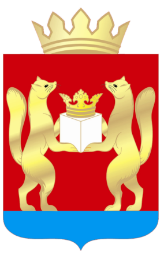 ТАСЕЕВСКИЙ РАЙОННЫЙ СОВЕТ ДЕПУТАТОВКРАСНОЯРСКИЙ КРАЙРЕШЕНИЕот « 24 » апреля 2019 г. № 17-5О награждении Почетной грамотой Тасеевского районного Совета депутатов На основании п.3 Положения о Почетной грамоте Тасеевского районного Совета депутатов, утвержденного решением Тасеевского районного Совета депутатов от 08.12.2010 № 6-22 «О Почетной грамоте Тасеевского районного Совета депутатов и Благодарственном письме Тасеевского районного Совета депутатов» Тасеевский районный Совет депутатов РЕШИЛ:1.За активное участие в развитии местного самоуправления муниципального образования Тасеевский район наградить Почетной грамотой Тасеевского районного Совета депутатов: Бондаренко Елену Михайловну – врача-гинеколога КГБУЗ «Тасеевская районная больница», депутата Тасеевского районного Совета депутатов;Варанкина Сергея Евгеньевича- директора ГПКК «Краевое АТП» Тасеевский филиал, депутата Тасеевского районного Совета депутатов;Кондакова Валентина Андреевича – секретаря местного отделения Краевого комитета КПРФ, депутата Тасеевского районного Совета депутатов;Письменнову Альбину Владимировну – методиста по работе со старшим поколением МБУК «Тасеевская ЦКС», депутата Тасеевского районного Совета депутатов;Попову Надежду Анатольевну -  медсестру Троицкого ФАПа КГБУЗ «Тасеевская районная больница», депутату Троицкого сельского Совета депутатов;Слезака Антона Алексеевича – директора Тасеевского филиала ГП «Краевая дорожно-эксплуатационная организация», депутата Тасеевского районного Совета депутатов;  Шубу Александра  Владимировича – главного бухгалтера Тасеевского филиала ГП «Краевая дорожно-эксплуатационная организация», депутата Тасеевского районного Совета депутатов.  2.Решение вступает в силу со дня подписания.Председатель Тасеевского районного                                               В.В. Зубец Совета депутатов                           